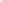 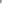 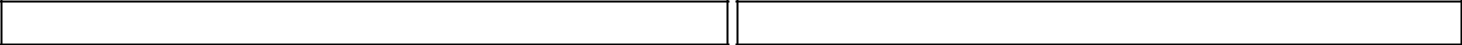 UJIAN TENGAH SEMESTERUJIAN AKHIR SEMESTERKisaran Penentuan Nilai: ≥ 85.00 < 100.00: ≥ 70.00 < 77.49: ≥ 55.00 < 62.49D: ≥ 45.00 < 54.99E: ≥ 0.01 < 44.99: ≥ 0.00 < 0.00* Beri tanda X bagi peserta yang tidak hadirMEDAN....................................................................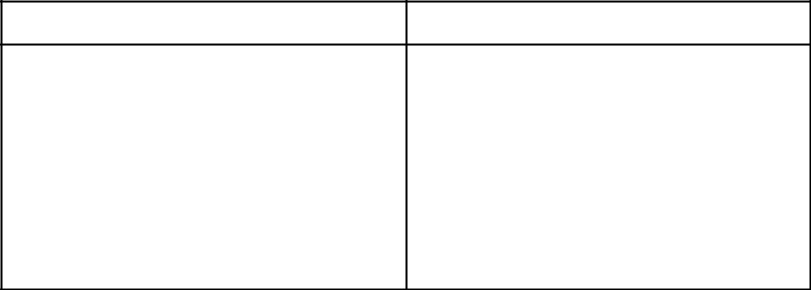 Diketahui OlehWakil Dekan Bidang AkademikIr. AZWANA, MPNIDN.0011096401UJIAN TENGAH SEMESTERUJIAN AKHIR SEMESTERKisaran Penentuan Nilai: ≥ 85.00 < 100.00: ≥ 70.00 < 77.49: ≥ 55.00 < 62.49D: ≥ 45.00 < 54.99E: ≥ 0.01 < 44.99: ≥ 0.00 < 0.00* Beri tanda X bagi peserta yang tidak hadirMEDAN....................................................................Diketahui OlehWakil Dekan Bidang AkademikIr. AZWANA, MPNIDN.001109640FAKULTAS PERTANIANFAKULTAS PERTANIANDAFTAR HADIR DAN HASILFAKULTAS PERTANIANFAKULTAS PERTANIANUJIAN  MAHASISWAUNIVERSITAS MEDAN AREAUNIVERSITAS MEDAN AREASEMESTER GANJILKampus I : Jl. Kolam/Gedung PBSI No. 1 Medan 20223 Telp. 061-7366878 Fax. 061-7366998Kampus I : Jl. Kolam/Gedung PBSI No. 1 Medan 20223 Telp. 061-7366878 Fax. 061-7366998TAHUN AKADEMIK 2021/2022Kampus I : Jl. Kolam/Gedung PBSI No. 1 Medan 20223 Telp. 061-7366878 Fax. 061-7366998Kampus I : Jl. Kolam/Gedung PBSI No. 1 Medan 20223 Telp. 061-7366878 Fax. 061-7366998Kampus II : J Setia Budi No. 79B / Sei Serayu No. 70A Telp. 061-8225602 Fax. 061-8226331Kampus II : J Setia Budi No. 79B / Sei Serayu No. 70A Telp. 061-8225602 Fax. 061-8226331Email : univ_medanarea@uma.ac.id  Website : http://www.uma.ac.idEmail : univ_medanarea@uma.ac.id  Website : http://www.uma.ac.idProgram Studi  : AGROTEKNOLOGIMata Kuliah / SKSMata Kuliah / SKS:PESTISIDA & TEKNIK APLIKASI / 2:PESTISIDA & TEKNIK APLIKASI / 2Mata Kuliah / SKSMata Kuliah / SKSMata Kuliah / SKSMata Kuliah / SKS:PESTISIDA & TEKNIK APLIKASI / 2:PESTISIDA & TEKNIK APLIKASI / 2:PESTISIDA & TEKNIK APLIKASI / 2:PESTISIDA & TEKNIK APLIKASI / 2:PESTISIDA & TEKNIK APLIKASI / 2Kode Mata KuliahKode Mata Kuliah:FPT20027:FPT20027Kode Mata KuliahKode Mata KuliahKode Mata KuliahKode Mata Kuliah:FPT20027:FPT20027:FPT20027Tingkat/SemesterTingkat/Semester:VII / 7:VII / 7Tingkat/SemesterTingkat/SemesterTingkat/SemesterTingkat/Semester:VII / 7:VII / 7Dosen PengasuhDosen Pengasuh:Prof. PROF.DR.IR.RETNA ASTUTI K,MS, MS:Prof. PROF.DR.IR.RETNA ASTUTI K,MS, MSDosen PengasuhDosen PengasuhDosen PengasuhDosen Pengasuh:Prof. PROF.DR.IR.RETNA ASTUTI K,MS, MS:Prof. PROF.DR.IR.RETNA ASTUTI K,MS, MS:Prof. PROF.DR.IR.RETNA ASTUTI K,MS, MS:Prof. PROF.DR.IR.RETNA ASTUTI K,MS, MS:Prof. PROF.DR.IR.RETNA ASTUTI K,MS, MS:Prof. PROF.DR.IR.RETNA ASTUTI K,MS, MSDosen PengujiDosen Penguji:Dosen PengujiDosen PengujiDosen PengujiDosen Penguji:Hari/TanggalHari/Tanggal:SENIN / 15 NOVEMBER 2021:SENIN / 15 NOVEMBER 2021Hari/TanggalHari/TanggalHari/TanggalHari/Tanggal:Waktu:08:00-09:40 WIB:08:00-09:40 WIBWaktuWaktu:Kelas/RuangKelas/Ruang:A1 / R.III.1:A1 / R.III.1Kelas/RuangKelas/RuangKelas/RuangKelas/Ruang:No.NPMNAMA MAHASISWANILAINILAINILAINILAITANDA TANGANTANDA TANGANTANDA TANGANNo.NPMNAMA MAHASISWANo.NPMNAMA MAHASISWAPSPRUTSUASUTSUASPSPRUTSUASUTSUAS1.178210001DEDI KURNIAWAN2.178210013MUHAMMAD SEPTIAN3.178210049FACHRUROZY LUBIS4.178210081DANDI WAHYUDI5.188210097TRIYENDI PRIMATAMA SIGALINGGINGCatatan :Catatan :Catatan :Persentase PenilaianPersentase PenilaianPS: Partisipasi: Partisipasi10%PR: Tugas dan Aktivitas di Dalam Kelas: Tugas dan Aktivitas di Dalam Kelas50%UTS: Ujian Tengah Semester: Ujian Tengah Semester15%UAS: Ujian Akhir Semester: Ujian Akhir Semester25%B+: ≥ 77.50 < 84.99C+: ≥ 62.50 < 69.99Dosen PengasuhDosen PengujiProf. PROF.DR.IR.RETNA ASTUTIK,MS, MSINDRI YANIL VAJRI, SP.,MPFAKULTAS PERTANIANFAKULTAS PERTANIANDAFTAR HADIR DAN HASILFAKULTAS PERTANIANFAKULTAS PERTANIANUJIAN  MAHASISWAUNIVERSITAS MEDAN AREAUNIVERSITAS MEDAN AREASEMESTER GANJILKampus I : Jl. Kolam/Gedung PBSI No. 1 Medan 20223 Telp. 061-7366878 Fax. 061-7366998Kampus I : Jl. Kolam/Gedung PBSI No. 1 Medan 20223 Telp. 061-7366878 Fax. 061-7366998TAHUN AKADEMIK 2021/2022Kampus I : Jl. Kolam/Gedung PBSI No. 1 Medan 20223 Telp. 061-7366878 Fax. 061-7366998Kampus I : Jl. Kolam/Gedung PBSI No. 1 Medan 20223 Telp. 061-7366878 Fax. 061-7366998Kampus II : J Setia Budi No. 79B / Sei Serayu No. 70A Telp. 061-8225602 Fax. 061-8226331Kampus II : J Setia Budi No. 79B / Sei Serayu No. 70A Telp. 061-8225602 Fax. 061-8226331Email : univ_medanarea@uma.ac.id  Website : http://www.uma.ac.idEmail : univ_medanarea@uma.ac.id  Website : http://www.uma.ac.idProgram Studi  : AGROTEKNOLOGIMata Kuliah / SKSMata Kuliah / SKS:PESTISIDA & TEKNIK APLIKASI / 2:PESTISIDA & TEKNIK APLIKASI / 2Mata Kuliah / SKSMata Kuliah / SKSMata Kuliah / SKSMata Kuliah / SKS:PESTISIDA & TEKNIK APLIKASI / 2:PESTISIDA & TEKNIK APLIKASI / 2:PESTISIDA & TEKNIK APLIKASI / 2:PESTISIDA & TEKNIK APLIKASI / 2:PESTISIDA & TEKNIK APLIKASI / 2Kode Mata KuliahKode Mata Kuliah:FPT20027:FPT20027Kode Mata KuliahKode Mata KuliahKode Mata KuliahKode Mata Kuliah:FPT20027:FPT20027:FPT20027Tingkat/SemesterTingkat/Semester:VII / 7:VII / 7Tingkat/SemesterTingkat/SemesterTingkat/SemesterTingkat/Semester:VII / 7:VII / 7Dosen PengasuhDosen Pengasuh:Prof. PROF.DR.IR.RETNA ASTUTI K,MS, MS:Prof. PROF.DR.IR.RETNA ASTUTI K,MS, MSDosen PengasuhDosen PengasuhDosen PengasuhDosen Pengasuh:Prof. PROF.DR.IR.RETNA ASTUTI K,MS, MS:Prof. PROF.DR.IR.RETNA ASTUTI K,MS, MS:Prof. PROF.DR.IR.RETNA ASTUTI K,MS, MS:Prof. PROF.DR.IR.RETNA ASTUTI K,MS, MS:Prof. PROF.DR.IR.RETNA ASTUTI K,MS, MS:Prof. PROF.DR.IR.RETNA ASTUTI K,MS, MSDosen PengujiDosen Penguji:Dosen PengujiDosen PengujiDosen PengujiDosen Penguji:Hari/TanggalHari/Tanggal:SENIN / 15 NOVEMBER 2021:SENIN / 15 NOVEMBER 2021Hari/TanggalHari/TanggalHari/TanggalHari/Tanggal:Waktu:00:00-00:00 WIB:00:00-00:00 WIBWaktuWaktu:Kelas/RuangKelas/Ruang:A2 / R.III.1:A2 / R.III.1Kelas/RuangKelas/RuangKelas/RuangKelas/Ruang:No.NPMNAMA MAHASISWANILAINILAINILAINILAITANDA TANGANTANDA TANGANTANDA TANGANNo.NPMNAMA MAHASISWANo.NPMNAMA MAHASISWAPSPRUTSUASUTSUASPSPRUTSUASUTSUAS1.158210018MUHAMMAD FAISAL RIDHO2.178210012INDRA SYAHPUTRA NENGGOLAN3.178210032AHMAD RASIDI4.178210060ASMAN BASRAH5.178210090BOBBY STEVEN SARAGIH6.178210138PATAR BUDI PUTRA7.188210058WAHYU ARDICA HASIBUAN8.188210118KEVIN PRAIZER PASARIBUCatatan :Catatan :Catatan :Persentase PenilaianPersentase PenilaianPS: Partisipasi: Partisipasi10%PR: Tugas dan Aktivitas di Dalam Kelas: Tugas dan Aktivitas di Dalam Kelas50%UTS: Ujian Tengah Semester: Ujian Tengah Semester15%UAS: Ujian Akhir Semester: Ujian Akhir Semester25%B+: ≥ 77.50 < 84.99C+: ≥ 62.50 < 69.99Dosen PengasuhDosen PengujiProf. PROF.DR.IR.RETNA ASTUTIK,MS, MSINDRI YANIL VAJRI, SP.,MP